Publicado en Alella el 26/11/2020 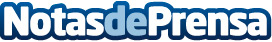 Gran éxito de la web "Samuráis Mediterráneos" sobre la cultura Samurái y la relación España-JapónGran éxito del lanzamiento este mes de noviembre de la web "samuraismediterraneos.com" dedicada a la Embajada KEICHO, el mundo Samurái y los nuevos Samuráis Mediterráneos que fusionan la cultura española con la japonesa. Una original web cultural, con cientos de posts y artículos exclusivos, creada por el empresario Marcelo Japón descendiente de los Samuráis que visitaron nuestro país hace 4 siglos. Un proyecto sin ánimo de lucro que en solo un mes ha conseguido gran repercusiónDatos de contacto:Samurais Mediterraneos935408161Nota de prensa publicada en: https://www.notasdeprensa.es/gran-exito-de-la-web-samurais-mediterraneos Categorias: Nacional Historia Comunicación E-Commerce http://www.notasdeprensa.es